I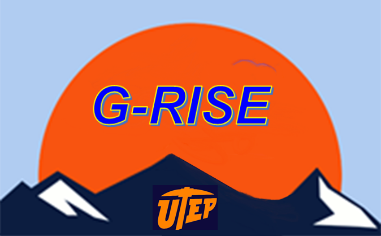 First Name_______________________  MI________Last Name__________________________Student ID Number: ____________________________________Permanent Address:    _____________________________________			_____________________________________			City			_____________________________________			State			_____________________________________			Zip CodeE-Mail Address: ___________________________________________LinkedIn Profile: ___________________________________________Permanent Home Phone: ___________________________________Student’s Phone:  	______________________________________(Cell, work)*US Citizen/Resident Status: __________________________**Racial/Ethnic Origin: ____White Non-Hispanic____ Black____ Hispanic/Mexican American____ Asian/Pacific Islander____ American Indian/Alaskan Native____ Non-Resident (specify) ________________________Graduate Major__________________________Undergraduate GPA___________    Graduation Date: _________________________Graduate GPA (if any) ___________* Note that the program is funded by a T32 NIGMS Training Grant and they require that participants be US Citizens or Permanent Residents** Underrepresented minorities (URM) and students with disabilities are encouraged to apply as this program is funded by the NIGMS Division of the NIH that aims at increasing the number of URM scientists in the US workforce.Please include the following with this typed application (incomplete applications will not be reviewed): A résumé, specifically including your education, relevant research experience, honors, awards, and scientific publications, etc. Also include any other information that you feel will help the committee in its selection (limit two pages).An original copy of your BS and Graduate (if any) college transcript(s).Letters of Recommendation.  We will ask for the recommendation directly so please provide the name and email address of faculty that will provide a letter of recommendation:Name: ___________________________________________Department: ______________________________________Email: ___________________________________________Name: ____________________________________________Department: _______________________________________Email: ____________________________________________Academic and Future Plans (not limited to space provided):What kind of research would you like to pursue?Have you identified potential mentor(s) for a rotation or lab you want to work in?What Ph.D. degree do you plan to complete?What is your ultimate career goal?Research Interests:1. Have you had research experience before?    Yes_________   No________2.  If you answered yes, where was this research experience obtained and for how long?3. List any graduate coursework you have completed (if a long list just include a transcript) and the grade obtained.4.  Why are you interested in participating in this program?UTEP-G-RISE Application Checklist1.  ___Completed Application including short resume.2.  ___Transcript (unofficial will suffice)3.  ___List of two referencesNOTICE TO ALL APPLICANTS:Students are advised to ensure that all application information is complete and accurate. All responses should be typed.  False or inaccurate information contained in this application may be grounds for denying your application or removing you from the program.Deadline for application is variable due to availability being dependent on graduation of current G-RISE trainees.  However, we encourage applicants to submit their applications ASAP.Applications should be submitted via email to raguilera@utep.edu along with a hard copy with the signature (transcripts should be mailed) to:Renato J. Aguilera, Ph.D.Professor of Biological SciencesDirector of G-RISE Scholars Program and Director of Graduate Studies in Biological SciencesUniversity of Texas at El Paso500 W. University Dr.El Paso, TX 79968-0519Tel: (915)747-6852Fax: (915) 747-5808The receipt of your application will be acknowledged via email.I understand that the G-RISE Selection Committee will use my UTEP student records as stored in UTEP’s computerized student record system during the selection process to review my academic career, including courses taken, grades received, and grade point averages at the beginning and end of each semester.  Records may also be accessed in the future to determine the success of the program in recruiting qualified individuals.  I hereby give permission to the RISE Committee to access my student records for this purpose.            _____________________________________                      ________________             Student Signature  (initial if by email)                                  Date